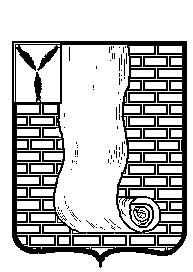  АДМИНИСТРАЦИЯКРАСНОАРМЕЙСКОГО МУНИЦИПАЛЬНОГО РАЙОНА САРАТОВСКОЙ ОБЛАСТИПОСТАНОВЛЕНИЕОб уточнении избирательных участков, участков референдума и их границ на территории Красноармейского муниципального района Саратовской области		В соответствии статьей 19 Федерального закона от 12 июня 2002 года № 67-ФЗ «Об основных гарантиях избирательных прав и прав на участие в референдуме граждан Российской Федерации (с последующими изменениями и дополнениями), Уставом Красноармейского муниципального района, по согласованию с территориальной избирательной комиссией Красноармейского муниципального района Саратовской области в порядке уточнения администрации Красноармейского муниципального района ПОСТАНОВЛЯЕТ:	1. Уточнить перечень избирательных участков, участков референдума и их границы на территории Красноармейского муниципального района Саратовской области, образованных согласно постановлению  администрации Красноармейского муниципального района от 02.08.2016 года № 509, изложив его согласно приложению к настоящему постановлению.	2. Организационно - контрольному отделу администрации Красноармейского муниципального района опубликовать настоящее постановление путем размещения на официальном сайте администрации Красноармейского муниципального района в информационно-телекоммуникационной сети «Интернет» и в муниципальной газете «Новая жизнь».	3. Контроль за исполнением настоящего постановления возложить на руководителя аппарата администрации Красноармейского муниципального района.Глава Красноармейского муниципального района                                                                       А.В. ПетаевПриложение к постановлению администрацииКрасноармейскогомуниципального районаот 13.02.2020 г. № 86Переченьизбирательных участков, участков референдума и их границы на территории Красноармейского муниципального района Саратовской областиИзбирательный участок № 990Количество  избирателей 1138  человека г. Красноармейск, местонахождение  избирательной комиссии и место  голосования -  МБОУ «Средняя  общеобразовательная  школа № 4», г. Красноармейск, ул. Захарова, д.57, тел. 2-29-35Границы  округа: ул. Пугачева-1-7, 7/1, 7/2, 2-38; ул. Комсомольская 1-49, 49/1, 2-44; ул. Захарова 1-55, 2-40; ул. Советская 1-45, 2-32; ул. К. Маркса 1-65; ул. Герцена 1-25, 2-26; ул. Смольянинова 1-29, 2-38;  ул. Карла Либкнехта 1-19, 2-24;  ул. Ленина 1-25, 2-28; ул. Пушкина 1-11, 2-12; ул. Профсоюзная 2-8Избирательный участок № 991Количество  избирателей 1206  человек, г. Красноармейск, местонахождение  избирательной комиссии и место  голосования -  МБОУ «Средняя  общеобразовательная  школа № 4», г. Красноармейск, ул. Захарова, д.57, тел. 2-29-35Границы  округа: Совхозный поселок 1-57; 2-42; ул. Пугачева 17-23, 23/1,37, 40-50; ул. Комсомольская 51-97, 46-110; ул. Захарова 57-127, 42-118; ул. Советская 47-145, 34-120; ул. К. Маркса 67-105 ; ул. Ленина 27-45; ул. Пушкина 13-19, 14-24«а»; ул. Профсоюзная 1«а»-9, 10-16; ул. Октябрьская 1,1 «а»-19, 2-14; ул. Московская 1, 1«а», «б», «в», «в/2», «г», «ж»-23, 2-20«а», 20 «а/1»; ул. Лермонтова 1-27, 27/1, 27/2 , 2-18;  ул. Шиллера, 1,1«а», «б», «в»-11«а», 2, 2«а»-16«а»; ул. 8 Марта 1, 1 «а», «б»,  «в», «г»-13, 13 «а», 2«а»-14; ул. Дарвина –1«а»-9«а», 2, 2«а», 2 «б»,2«г», 2 «д», 2 «е»-6; ул. Восточная 1«а», 1«б»,  2«а».Избирательный участок № 992Количество  избирателей 1179  человека, г. Красноармейск, местонахождение  избирательной комиссии и место  голосования -  МБОУ «Средняя  общеобразовательная  школа № 8», г. Красноармейск, ул. Луначарского, д.33, тел. 2-14-85Границы  округа: ул. К. Маркса 34-122, 107-165; ул. Гоголя- 37-137, 38-124; ул. Интернациональная 39-135,  26-116 «а», 116 «б»; ул. Луначарского 17-95; ул. Ленина 47-51; ул. Пушкина 21-33, 26-32, 32 «а»; ул. Профсоюзная 11-27, 18-30; ул. Октябрьская 21-33 «а», «б», 16-30;  ул. Московская- 25 «а»-37, 24-32; ул. Лермонтова 29-41, 20-30, 34»а», 34 «б»; ул. Шиллера 13-21, 18 «а»-22; ул. 8 Марта 15-19, 16 «а», «б», -20 ; ул. Дарвина 11-21, 8-18 «а»; пер. Восточный 1-17, 2-14; ул. Восточная 1-27, 2-20; пер. Саратовский 1–7, 2-16; ул. Ломоносова 4 «а»-16;  ул. Рабочая 1 «а»-3, 3 «а», 3/1, 3/2, 2 «а», 2 «б», 2 «в», 2.Избирательный участок № 993Количество  избирателей 1139  человек, г. Красноармейск, местонахождение  избирательной комиссии и место  голосования -  Районный Дворец Культуры, филиал МБУК «ЦКС», г. Красноармейск, ул.1 Мая, д.61, тел. 2-20-62Границы  округа: ул. К. Маркса 2-32; ул. Гоголя 1-35, 2, 2  «а», «б» -36; ул. Интернациональная 1-37, 2-24; ул. Гете 1-29, 2-38;  ул.  Смольянинова 31-47, 40-72, 72/1; ул. К. Либкнехта 21-37, 26-44;  ул. Ленина 53-75,30-62; ул. Луначарского 1-15,2-98; ул. Кирова 31-107, 52-112; ул. 1 Мая 49-99/2 ;  ул. Телефонная 2-10, 10/2;  ул. Октябрьская 35-39,32-34 «а», 34/2; ул.  Московская 39-43, 34-40; ул. Лермонтова 47-51 «а», 36-38 «а», 43-45 «а»,45 «б»,  ул. Шиллера  23-41,43 «а»-49, 24-46; ул. 8 Марта 21-41 «а», 22-32 «а», ул. Рабочая 5-21,4-14 «а», ул. Пушкина 34-46, Избирательный участок № 994Количество  избирателей 1095   человек, г. Красноармейск, местонахождение  избирательной комиссии и место  голосования -  Красноармейский автомобилестроительный колледж-филиал Федерального ГБОУ ВПО «Российская академия народного хозяйства и государственной службы», г. Красноармейск, ул. Б. Хмельницкого, д.111, тел. 2-18-40Границы  округа: ул. 1 Мая 139-149, 136-170, 101-127; ул. Кондакова 127«а»-155, 126-178; ул. Б. Хмельницкого 113-159, 126-172;  ул. Строителей 1-21, 2-40; ул. Пролетарская 55, 55 «а»-95, 54-88, 88/1, 88/2;  ул. Рабочая 23-45; ул. Новая 1-11, 2-10; ул. Цветочная 1-21, 2-22; ул. Кирпичная 1-17, 2-18; ул. Молодежная 1-3а, 2-4, мкр. Строителей, ул. Колхозная 1-13, 2-22Избирательный участок № 995Количество  избирателей 1065  человек, г. Красноармейск, местонахождение  избирательной комиссии и место  голосования -  МБОУ «Средняя  общеобразовательная  школа № 3», г. Красноармейск, ул. Коммунистическая, д.3, тел.2-29-37Границы  округа: ул.1 Мая 66-134; ул. Кондакова  55-125, 46-124; ул. Б. Хмельницкого 35-109, 58-124, 124/1, 124/2; ул. Коммунистическая 1-23, 2-22; ул. Садовая 1-15, 2-12; ул. Пролетарская 1-53 «а», 32-48;   ул. Лермонтова 51-69, 40-54; ул. Шиллера 51-79, 52-68; ул.8 Марта 43-65, 34, 34 «а»-62; ул. Рабочая 16-40, 40 «а»;  ул. Ульяновская 7-47, 2-46; ул. Ст. Разина 1-5, 5 «а»; ул. Октябрьская 41-65, 36-64; ул. Московская 47-69, 42-64; ул. Красная Звезда 29-33, ул. Овражная 1-11, 2; пер. Овражный 1-5,2-4; ул. Телефонная 13-15, ул. Зеленая 15-31.Избирательный участок № 996Количество  избирателей 1102 человека, г. Красноармейск, местонахождение  избирательной комиссии и место  голосования -  МБОУ «Средняя  общеобразовательная  школа № 3», г. Красноармейск, ул. Коммунистическая, д.3, тел.2-29-37Границы  округа: 1 микрорайон д.№№1,2,3,5,5а, 5в, 8; ул. Ульяновская 49-81; ул. Ст. Разина 7-19, 2-16; ул. Октябрьская 67-79, 66-72; ул. Московская 71-79, 66-76; ул. Лермонтова  56-60; ул. К. Цеткин 1-1а; ул. Пролетарская 2-30; ул. Степная  2-2 «а», 2 «б», 1-3; ул. Ключевская 1-5, 2-8; ул. Зеленая  1-13, 2-24.Избирательный участок № 997Количество  избирателей 1025  человек, г. Красноармейск, местонахождение  избирательной комиссии и место  голосования –  г. Красноармейск, МБДОУ «Детский сад № 18», г. Красноармейск, 1 микрорайон, д. 20, тел.2-71-78Границы  округа: 1 микрорайон д. №№ 5 г-5д, 6, 7, 11, 22, 23, 24, 25,; 5 микрорайон д. №№ 22; 3 микрорайон ЦВР (№№1,2) д.4 (общежитие пождепо); д.56 (общежитие ГОУ НПО ПЛ-51)Избирательный участок № 998Количество  избирателей 1001  человека, г. Красноармейск, местонахождение  избирательной комиссии и место  голосования – г. Красноармейск, МБДОУ «Детский сад № 14», г. Красноармейск, 5 микрорайон, д. № 47, тел.2-71-50Границы  округа: 5 микрорайон №№ 2, 3, 4, 5, 9,  18/1, 23; ул. Ульяновская 62-76; ул. Степная 4-18, 5-9; ул. Пионерская 1-5, 2 «а»-20, жилой массив «Родничок».Избирательный участок № 999Количество  избирателей 1023  человек, г. Красноармейск, местонахождение  избирательной комиссии и место  голосования – МБОУ «Средняя общеобразовательная школа  № 3», г. Красноармейск, 5 микрорайон, д. № 43,  тел. 2-75-30Границы  округа: 5 микрорайон д. №№  6, 7, 8, 19, 20, 21.Избирательный участок № 1000Количество  избирателей 791 человек, г. Красноармейск, местонахождение  избирательной комиссии и место  голосования – МБОУ «Средняя общеобразовательная школа  № 3», г. Красноармейск, 5 микрорайон, д. № 43,  тел. 2-75-30Границы  округа: 5 микрорайон д. №№ 13, 14,15,16,17,18Избирательный участок № 1001Количество  избирателей 984  человек, г. Красноармейск, местонахождение  избирательной комиссии и место  голосования – МБДОУ «Детский сад № 16», г. Красноармейск 5 микрорайон, д. № 48,  тел. 2-71-81Границы  округа: 5 микрорайон, д.№№ 10,11,12, пер. Южный 2-4, 1-41; 1-й Фабричный переулок 1«а»-21; 2-ой фабричный переулок 1-19, 2-12; 3-й Фабричный переулок 1-17, 2-18; пер. Степной 1-19, 2-14«б»; пер. Вишневый 1-15, 2-12; пер. Светлый 1-9, 2-6;  пер. Садовый 1-7, 2-6; пер. Мира  1-13, ул. Революционная 1-33, 2 «а», 2 «б», 2 «в», 2 «г», 2«д»-42, ул. Южная 1-29 «а».Избирательный участок № 1002Количество  избирателей 1077  человек, г. Красноармейск, местонахождение  избирательной комиссии и место  голосования -  МБОУ «Средняя  общеобразовательная  школа № 2», г. Красноармейск, ул. Почтовая, д.42, тел. 2-19-80 Границы  округа: ул. Мичурина 1, 3- 35, 2-28, ;  пос. Солнечный 4-78,  п. Кирпичного завода  1-25, 2«а»-32; ул. Западная 9, 16-24, 3-7, 11, 12-14; ул.  Карамышская 19, 19 «а»,21,32-42,30«а»; ул. Почтовая  31-41, 42-48; ул. Ульяновская 48-60; ул.20 лет Победы 31-61, 44-84; ул. Речная 19-37, 12-24; ул. Красная Звезда 1«г»,1 «д», 15-27, 2, 2 «а»- 42; ул. Б. Хмельницкого 44-56«а».Избирательный участок № 1003Количество  избирателей 1104  человек, г. Красноармейск, местонахождение  избирательной комиссии и место  голосования -  МБОУ «Средняя  общеобразовательная  школа № 2», г. Красноармейск, ул. Почтовая, д.42, тел. 2-19-80Границы  округа: ул. Б. Хмельницкого 2,2«а»,2«б», 2«в», 2«г», 2«д», 2«е»-8;  ул. Мичурина  1«а», 1«б»,1«в»,1«г», 1«д», 1«е»,1«ж»; ул. Заводская 17-21, 11 «А»- 15; ул. Калинина 9-19, 12-22; Избирательный участок № 1004Количество  избирателей 1072  человек, г. Красноармейск, местонахождение избирательной комиссии и место голосования  -  МБУ ДО «ДЮСШ № 1», г. Красноармейск, ул. Кирова,  д.9, тел.2-10-67Границы  округа: ул. Кузнечная 1,1«а», 1 «б», 1 «г», 1 «д»,1«з»-5, 2, 2«а»-2«д»; ул. Кирова 1,1 «б», 1 «в»-7; ул.1 Мая 7-9, 2-14; ул. Б. Хмельницкого 1«а»-1«ж»; ул. Заводская 5-11; ул. Калинина 1-9«а», 2-10, ул. Западная 1«а», 1«б», 1«в»; ул. Карамышская 2-18,  1-17, 20-30; ул. Больничная 1«а», 5,5«а», 2-14Избирательный участок № 1005Количество  избирателей 1009  человека, г. Красноармейск, местонахождение  избирательной комиссии и место  голосования -   МФЦ (здание бывшей школы № 1»), г. Красноармейск, ул. Танцорова,  д.1, тел.2-19-64Границы  округа: ул. Северная  1-39, 2-34; ул. 3-я Северная 1-19, 2-20; ул. Клейна 31 «ж/1» -39, 2-8; ул. Кузнечная 7-35, 4-28; ул. Кирова 9«а»-29, 6-50; ул.1 Мая 11-47, 18-64; ул. Кондакова 1-53, 2-44; ул. Б. Хмельницкого 1-33, 12-42;  ул. Красная Звезда 1, 1«а», 1«б», 1«в», 1 «д»-13; ул. Западная 2-10; ул. Почтовая 1-29, 2-40, ул.20 лет Победы 1-29, 2-42; ул. Речная 1-17 «а», 2-10; ул. Республиканская 1-27, 2-20«а»,22; ул. Танцорова 1-29, 2-26; ул. Больничная 1, 1«б», 1«в», 1«г», 1«д»-3.Избирательный участок № 1006с. Луганское, количество избирателей – 600  человека, с. Луганское, ул. Волжская д. 45,  местонахождение избирательной комиссии и место голосования – «МБОУ СОШ № 19 с. Луганское», тел.3-31-72Границы участка: ул. Волжская 2-18, 3-х этажный № 20; ул. Мира 1-19, 2 «а»-18, 3-х этажный № 19; ул. Космонавтов 1-35,2-40; ул. Комсомольская 1-47,2-18; ул. Молодежная 1-29, 2 «а»-8; ул. Советская 1-43, 2-32; ул. Московская 3,9,10,2.Избирательный участок № 1007с. Луганское,  количество избирателей – 722  человек,  с. Луганское, ул. Волжская д. 45, местонахождение избирательной комиссии и место голосования – МБОУ «СОШ № 19 с. Луганское», тел.3-31-72Границы участка: ул. Саратовская; ул. Красноармейская; ул. Рабочая; ул. Волжская 1- 49, 22-28, 3-х этажные № №1, 2,3,4, 5, 14, 16,18; ул. Мира 21-25 3-х этажные № № 13,15,17; ул. Космонавтов 37-41,47, 42-52; ул. Комсомольская 49-55, 20-26, 40,42; ул. Молодежная 31-33, 10-12; ул. Советская 45-73, 34-42; ул. Московская 4, 4/1, 4/2.Избирательный участок № 1008с. Сосновка, количество избирателей – 243  человека,  с. Сосновка, ул. Красноармейская д. 12,  местонахождение избирательной комиссии и место голосования – МБОУ «ООШ с. Сосновка», тел.3-37-17Избирательный участок № 1009с. Мордово, количество избирателей – 252 человек, с. Мордово,  ул. Садовая д. 2, местонахождение избирательной комиссии - администрация МО г. Красноармейск в с. Мордово тел.: 3-21-23 и место голосования – МБОУ «ООШ с. Мордово», тел.3-21-23Избирательный участок № 1010с. Садовое,  с. Ахмат,  количество избирателей – 562 человек,  с. Садовое, ул. Первомайская, д. 12, местонахождение избирательной комиссии и место голосования – МБОУ «ООШ с. Садовое», тел.2-05-46Избирательный участок № 1011с. Ваулино, количество избирателей – 209  человек,  с. Ваулино,  ул. Школьная д. 19, местонахождение избирательной комиссии и место голосования – МБОУ «ООШ с. Ваулино», тел.3-83-17Избирательный участок № 1012с. Ревино, количество избирателей – 273  человек,  с. Ревино, ул. Советская д. 20, местонахождение избирательной комиссии и место голосования – МБОУ «ООШ с. Ревино», тел.3-42-17Избирательный участок № 1013с. Ключи, количество избирателей – 391  человек,  с. Ключи, ул. Ульяновская д. 19,  местонахождение избирательной комиссии и место голосования – Администрация Карамышского МО в с. Ключи,  ул. Ульяновская д. 19,    тел.3-87-23Избирательный участок № 1014с. Дубовка, количество избирателей – 191  человек, с. Дубовка,  ул. Советская д. 26, местонахождение избирательной комиссии и место голосования – МБОУ «ООШ с. Дубовка», тел. 3-76-17Избирательный участок № 1015с. Золотое, количество избирателей – 612  человек,  с. Золотое, пер. Больничный д. 6Б,  местонахождение избирательной комиссии и место голосования – Золотовский сельский Дом культуры, филиал МБУК «ЦКС», тел.2-02-61.	Границы  участка:пер. Овражный, пер. Родниковский, пер. Культурный, пер. Центральный, пер. Почтовый,  пос. Молодежный, ул. Калинина 87-155, 48-152, ул. Колхозная, ул. Советская 55-137,78-136; ул. Танцорова, ул. Первомайская, ул. Волжская, Подстанция, ул. Заговенкова 77-149,80-150, пер. Больничный (четные);Избирательный участок № 1016с. Золотое, количество избирателей – 722  человек,  с. Золотое, пер. Больничный д. 6Б,   местонахождение избирательной комиссии и место голосования – Золотовский сельский Дом культуры, филиал МБУК «ЦКС», тел.2-02-61.        Границы  участка:пер. Трудовой, пер. Рабочий, пер. Рыбацкий, ул. Степная, пер. Больничный (нечетные),  ул. Пролетарская, пос. Мелиораторов, ул. Крупская, ул. Красноармейская, ул. Калинина 1-85,4-46, ул. Октябрьская, ул. Советская 1-53, 2-76, ул. Заговенкова 3-75,4-78, ул. Комсомольская, ул. ПристанскаяИзбирательный участок № 1017с. Рогаткино, с. Кубасово, с. Клубково количество избирателей – 415  человека,  с. Рогаткино,  ул. Центральная д. 68, местонахождение избирательной комиссии здание администрации Рогаткинского МО,            тел. 2-03-41 и место голосования – МБОУ «ООШ с. Рогаткино», тел.2-03-13Избирательный участок № 1018с. Гусево, с. Пряхино, количество избирателей – 219  человек,  с. Гусево, ул. Школьная д. 19,  местонахождение избирательной комиссии и место голосования – МБОУ «ООШ с. Гусево», тел.3-26-17Избирательный участок № 1019с. Меловое, с. Суворово, с. Трубино, количество избирателей – 182  человек,  с. Меловое,  ул. Вишневая, д. 58, местонахождение избирательной комиссии и место голосования – МБОУ «ООШ с. Меловое», тел.3-84-17Избирательный участок № 1020с. Нижняя Банновка, с. Белогорское, количество избирателей – 385 человек,  с. Нижняя Банновка, ул. Кооперативная, д. 48, местонахождение избирательной комиссии и место голосования – МБОУ «СОШ с. Н. Банновка», тел.2-05-50Избирательный участок № 1021с. Гвардейское, с. Даниловка, количество избирателей – 356  человек,  с. Гвардейское, ул. Заречная, д. 23, местонахождение избирательной комиссии и место голосования – МБОУ «ООШ с. Гвардейское», тел.3-06-17Избирательный участок № 1022с. Каменка, количество избирателей – 561  человек, с. Каменка, ул. Центральная д.27, местонахождение избирательной комиссии и место голосования – МБОУ «ООШ № 6 с. Каменка», тел.2-90-42Избирательный участок № 1023с. Елшанка, с. Луговое, количество избирателей – 320  человек,  с. Елшанка, ул. 55 лет Победы, д. 2, местонахождение избирательной комиссии и место голосования – МБОУ «ООШ с. Елшанка», тел.3-70-37Избирательный участок № 1024с. Первомайское, количество избирателей – 626  человек,  с. Первомайское, ул. Мостовая, д. 23, местонахождение избирательной комиссии и место голосования - Первомайский сельский Дом культуры, филиал МБУК «ЦКС», тел. 3-17-23 Избирательный участок № 1025 п. Каменский, количество избирателей - 630  человек, п. Каменский, ул. Первомайская д. 59, местонахождение   избирательной комиссии  и место для голосования – Каменский поселковый Дом культуры, филиал МБУК «ЦКС», тел. 3-43-41	Границы  участка: ул. Красноармейская 9-19, 2-10; ул. Садовая, ул. Комсомольская 36-62; ул. Гоголя; ул. Первомайская 59-115, 50-98; ул. Советская; ул. Горького.Избирательный участок № 1026п. Каменский, количество избирателей - 570  человек, п. Каменский, ул. Первомайская д. 59 местонахождение   избирательной комиссии  и место для голосования – Каменский поселковый Дом культуры, филиал МБУК «ЦКС», тел. 3-43-41	Границы  участка: ул. Зеленая; микрорайон «Нарат»; пер. Мирный; ул. Комсомольская 6-34, 7-59, 61 «а»,61«а»/1; ул. Первомайская 1 «а»-57, 2-48; ул. Красноармейская 1-3. разъезд Суворовский.Избирательный участок № 1027с. Карамышевка, количество избирателей – 310 человек, с Карамышевка, ул. Центральная, д. 14,   местонахождение   избирательной комиссии  и место для голосования – МБОУ «ООШ с. Карамышевка», тел.3-27-17Избирательный участок № 1028ст. Карамыш, количество избирателей – 574 человека, ст. Карамыш,  ул. Почтовая, д. 21Б, местонахождение избирательной комиссии и место голосования – сельский клуб  ст. Карамыш, филиал МБУК «ЦКС»  тел.2-08-46Избирательный участок № 1029с. Усть-Золиха, количество избирателей – 551 человек,  с. Усть-Золиха, ул. Центральная, д. 40, местонахождение избирательной комиссии и место голосования – Усть-Золихинский сельский Дом культуры, филиал МБУК «ЦКС», тел.2-09-39.Избирательный участок № 1030с.  Карамыш, количество избирателей – 165  человек, с. Карамыш, ул. Школьная д. 18,  местонахождение избирательной комиссии и место голосования –  сельский клуб с. Карамыш, филиал МБУК «ЦКС»,                тел. 3-03-42Избирательный участок № 1031с.  Высокое, количество избирателей – 528  человек,  с. Высокое, ул. Советская, д. 11,  местонахождение избирательной комиссии и место голосования – Высоковский сельский Дом культуры, филиал МБУК «ЦКС», тел. 3-03-60Избирательный участок № 1032с. Старая Топовка, количество избирателей – 263  человек,  с. Старая Топовка, ул. Школьная, д. 9, местонахождение избирательной комиссии и место голосования – МБОУ «ООШ с. Ст. Топовка», тел.2-55-59Избирательный участок № 1033с. Бобровка, количество избирателей – 708  человек,  с. Бобровка, ул. Школьная, д. 11, местонахождение избирательной комиссии и место голосования – МБОУ «ООШ с. Бобровка», тел.3-00-17Избирательный участок № 1034с. Сплавнуха, количество избирателей – 545  человек,  с. Сплавнуха, ул. Ленина, д. 30, местонахождение избирательной комиссии и место голосования – МБОУ «ООШ с. Сплавнуха», тел.2-07-23Избирательный участок № 1035с. Некрасово, количество избирателей – 578  человек, с. Некрасово, ул. Кирова, д. 32А, местонахождение избирательной комиссии и место голосования –  МБОУ «ООШ с. Некрасово», тел.2-90-17Избирательный участок № 1036ст. Паницкое, ст. Паницкая-1, количество избирателей – 567 человек,  ст. Паницкое, ул. Пионерская, д.14,  местонахождение избирательной комиссии и место голосования –  МБОУ «ООШ ст. Паницкая», тел.3-91-53Избирательный участок № 1037 (дополнительный участок)Пос. Каменский, местонахождение избирательной комиссии и место голосования –  пос. Каменский, ул. М. Горького д. 19, ГУЗ «Красноармейская областная психиатрическая больница имени Ю. А. Калямина», тел 3-43-47от13 февраля 2020г.№86от13 февраля 2020г.№86г. Красноармейск